LouisianaLouisiana is a U.S. state with two senators in the United States Senate and six representatives in the United States House of Representatives. (About Ads | Hide These Ads)On GovTrack Insider:SenatorsRepresentativesMap of Congressional DistrictsSenatorsEach state elects two senators for staggered 6-year terms. Senators represent the entire state. Louisiana’s senators are: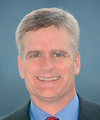 Senior Senator Bill Cassidy     https://www.cassidy.senate.gov/contactRepublicanSince Jan 6, 2015Next Election in 2020520 Hart Senate Office Building Washington DC 20510(202) 224-5824Contact: www.cassidy.senate.gov/contact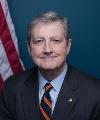 Junior Senator John Kennedy   https://www.kennedy.senate.gov/public/email-meRepublicanSince Jan 3, 2017   Next Election in 2022416 Russell Senate Office Building Washington DC 20510(202) 224-4623Contact: www.kennedy.senate.gov/public/email-meRepresentativesThe United States is divided into 435 congressional districts, each with a population of about 710,000 individuals. Each district elects a representative to the House for a two-year term. Representatives are also called congressmen/congresswomen.Top of FormFind your representative by entering your address:Address Find District Bottom of FormI’m at home, use my phone/computer’s locationLouisiana’s representatives are: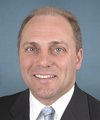 1st District Steve Scalise     https://scaliseforms.house.gov/contact/ RepublicanSince May 7, 2008   Representative for Louisiana's 1st congressional district, 2008-2020View District Map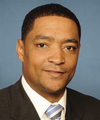 2nd District Cedric Richmond  https://richmond.house.gov/contact-cedric/email-meDemocratSince Jan 5, 2011   Representative for Louisiana's 2nd congressional district, 2011-2020View District Map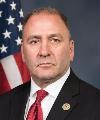 3rd District Clay Higgins   https://clayhiggins.house.gov/contact/email RepublicanSince Jan 3, 2017   Representative for Louisiana's 3rd congressional district, 2017-2020View District Map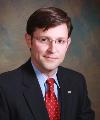 4th District Mike Johnson    https://www.govtrack.us/congress/members/mike_johnson/412706 RepublicanSince Jan 3, 2017    Representative for Louisiana's 4th congressional district, 2017-2020View District Map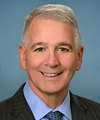 5th District Ralph Abraham   https://www.govtrack.us/congress/members/ralph_abraham/412630 RepublicanSince Jan 6, 2015        Representative for Louisiana's 5th congressional district, 2015-2020   View District Map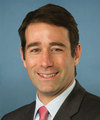 6th District Garret Graves   https://www.govtrack.us/congress/members/garret_graves/412631 RepublicanSince Jan 6, 2015   Representative for Louisiana's 6th congressional district, 2015-2020View District Map